ТЕХНОЛОГИЧЕСКАЯ КАРТА краткосрочной образовательной практики по художественно-эстетическому развитию для детей 3-4 годаМузыкальная деятельность «Звонкий бубен»ФИО педагога: Кавыева Юлия ВалерьевнаДолжность: музыкальный руководитель МАДОУ детский сад № 34 ОЗ ГО РевдаДата разработки «10» декабря 2021г.Тематический план занятийПриложение 1Дидактический материал. 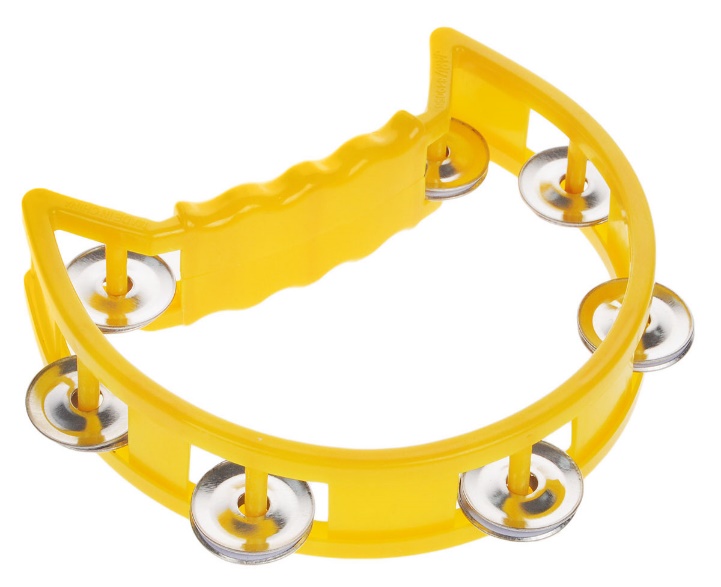 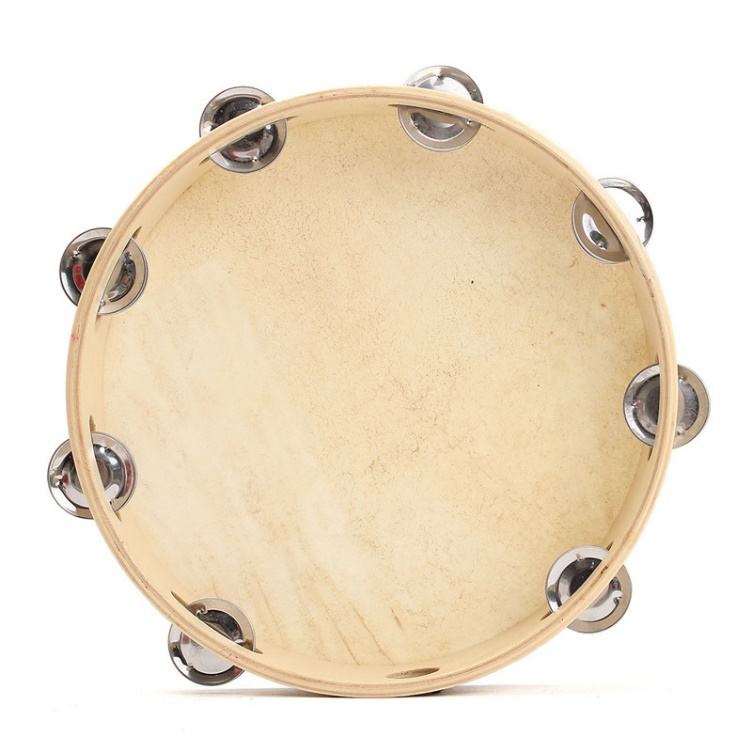 Аннотация для родителей  В современных условиях, когда возрастают задачи эстетического воспитания детей, музыкальным игрушкам и детским музыкальным инструментам отводится особая роль. Они вызывают у детей большой интерес, ими широко пользуются и в семье, и в детских садах. Вовлекая тем самым ребенка в сферу музыки, игрушки и инструменты помогают развитию его творческих способностей.  Цель КОППознакомить с шумовым инструментом – бубен и простейшими приемами игры на нем.Количество часов КОП2 фрагмента занятий (игра на детских музыкальных) по 5-7 минутМаксимальное количество участников Группа детей (20 человек)Материалы и оборудование для проведения КОП1.Фортепиано 2. Инструментальная пьеса весёлого характера по выбору3. Музыкальный центр4. Детские музыкальные инструменты: бубны деревянные, пластмассовые, большие и малые. 5. Изображение музыкальных инструментов, алгоритм игры на них. 6 Видео материал, «Игра на бубне» https://ok.ru/video/2298497864149Предполагаемые результаты Дети запоминают название шумового инструмента и овладевают простейшими приемами игры на нем. Список литературы, использованной при подготовке КОПМузыкальные инструменты. Наглядно-дидактическое пособие. Издательство «Мозаика-Синтез», 2003.ЗадачиДеятельность педагогаДеятельность детейПредполагаемый результат 1-е занятие.  Тема: «Знакомство с маракасом» 1-е занятие.  Тема: «Знакомство с маракасом» 1-е занятие.  Тема: «Знакомство с маракасом» 1-е занятие.  Тема: «Знакомство с маракасом» Вызвать у детей интерес к игре на шумовом музыкальном инструменте. Развивать чувство ритма, звуковысотный слух. - Создание игровой ситуации, познакомить детей с шумовым инструментом – бубном, используя волшебную коробку или мешочек. Рассказать о том, как он устроен, показать различные бубны: большие и малые, деревянные и пластмассовые иллюстрации.- Показать видео-презентацию «Игра на бубне».- Увлечь детей игрой на бубне. - Дети с радостью вовлекается в игровую ситуацию: Знакомятся с новым инструментом, просматривают демонстрационный материал, иллюстрации и отвечают на вопросы педагога.- Высказываются о желании поиграть на музыкальном инструменте. Дети  запоминают название шумового инструмента2-е занятие.  Тема: «Игра на маракасе»2-е занятие.  Тема: «Игра на маракасе»2-е занятие.  Тема: «Игра на маракасе»2-е занятие.  Тема: «Игра на маракасе»Учить применять самодельные ударно- шумовые инструменты в музыкально – практической деятельности.Вызывать чувство удовлетворения от сотрудничества с педагогом и работы в команде. Развивать эмоциональную отзывчивость на музыку весёлого характера.   - Исполняет фрагмент весёлой пьесы.- Показывает приемы игры на бубне: встряхивание и удар.- Вовлекает в создание шумового оркестра -  Дети учатся правильно держать бубен и четко и громко ударять по нему, и весело встряхивать в соответствии со звучанием мелодии.Исполняют на бубнах музыкальный номерУчастие в шумовом оркестре